ΠΡΟΣΚΛΗΣΗΜΕ ΤΙΤΛΟ «…….» ΓΙΑ ΤΗΝ ΥΠΟΒΟΛΗ ΠΡΟΤΑΣΕΩΝ  ΣΤΟ ΠΡΟΓΡΑΜΜΑΠρόγραμμα Ελλάδας - Ταμείο Ασύλου, Μετανάστευσης και Ένταξης ή Ταμείο Εσωτερικής Ασφάλειας ή Μέσο για τη Χρημοτοδοτική Στήριξη των Συνόρων και την Πολιτική των ΘεωρήσεωνΟ ΓΕΝΙΚΟΣ ΓΡΑΜΜΑΤΕΑΣΈχοντας υπόψη: Κ Α Λ Ε ΙΤους παρακάτω δυνητικούς δικαιούχους: για την υποβολή προτάσεων έργων (πράξεων), προκειμένου να ενταχθούν και χρηματοδοτηθούν στο πλαίσιο του/ων Προγράμματος/ων:  Πρόγραμμα Ελλάδας - Ταμείο Ασύλου, Μετανάστευσης και Ένταξης Ταμείου/ων:  ΤΑΜΕ  Δράσεων: ΑΝΤΙΚΕΙΜΕΝΟ ΠΡΟΣΚΛΗΣΗΣΟι προτάσεις που θα υποβληθούν θα πρέπει να εμπίπτουν στους Ειδικούς Στόχους:στα Πεδία Παρέμβασης:   να καλύπτουν τις παρακάτω γεωγραφικές περιοχές: Αναλυτικότερα στοιχεία σχετικά με το Πρόγραμμα, τις Προτεραιότητες, τους Ειδικούς Στόχους, τις Κατηγορίες Περιφέρειας, το Ταμείο, τα Πεδία Παρέμβασης τους δείκτες καθώς και της κατανομής της δημόσιας δαπάνης ανά προτεραιότητα και κατηγορία περιφέρειας παρατίθενται στο Παράρτημα Ι.Η συγχρηματοδοτούμενη δημόσια δαπάνη που διατίθεται για την ένταξη πράξεων με την παρούσα πρόσκληση ανέρχεται σε 0,00.€.Η ΔΑ δύναται να τροποποιήσει το συνολικό ύψος της συγχρηματοδοτούμενης δημόσιας δαπάνης της παρούσας πρόσκλησης ή και να προβεί σε αιτιολογημένη ανάκληση ισχύος της πρόσκλησης, ενημερώνοντας σε κάθε περίπτωση τους δικαιούχους μέσω της οικείας ιστοσελίδας .Στο πλαίσιο της παρούσας πρόσκλησης θα ενταχθούν πράξεις έως το ύψος της συγχρηματοδοτούμενης δημόσιας δαπάνης. ΠΕΡΙΕΧΟΜΕΝΟ ΠΡΟΣΚΛΗΣΗΣ ΕΠΙΛΕΞΙΜΟΤΗΤΑΩς ημερομηνία λήξης της προθεσμίας επιλεξιμότητας των δαπανών των προτεινόμενων πράξεων ορίζεται η . Η λήξη των προτεινόμενων πράξεων (ολοκλήρωση φυσικού και οικονομικού αντικειμένου) θα πρέπει να συντελεστεί έως την ως άνω ημερομηνία. Ως ελάχιστος προϋπολογισμός (συγχρηματοδοτούμενη δημόσια δαπάνη) των υποβαλλόμενων πράξεων :δεν αφορά. Ως μέγιστος προϋπολογισμός (συγχρηματοδοτούμενη δημόσια δαπάνη) των υποβαλλόμενων πράξεων :δεν αφορά. Οι κανόνες επιλεξιμότητας των δαπανών των συγχρηματοδοτούμενων πράξεων προσδιορίζονται στην Υπουργική Απόφαση «Εθνικοί Κανόνες Επιλεξιμότητας των δαπανών των πράξεων των Προγραμμάτων 2021-2027» (ν. 4914/2022 (Α’ 61) άρθρο 63, παρ.20).Ειδικότεροι κανόνες επιλεξιμότητας:  -σ’υμφωνα με την υπ’αριθμόν 269397 (ΦΕΚ 3400/Β/19-5-2023) κοινή υπουργική απόφαση: «Σύστημα Διαχείρισης και Ελέγχου των Προγραμμάτων των Ταμείων Μετανάστευσης και Εσωτερικών Υποθέσεων (ΤΑΜΕΥ) (Ταμείο Ασύλου, Μετανάστευσης και Ένταξης -ΤΑΜΕ, Ταμείο Εσωτερικής Ασφαλείας-ΤΕΑ και Μέσο για τη Χρηματοδοτική Στήριξη της Διαχείρισης των Συνόρων και την Πολιτική Θεωρήσεων-ΜΔΣΘ) για την προγραμματική περίοδο 2021-2027»
 Είδη Δαπανών που θα χρηματοδοτηθούν και θα αποζημιωθούν βάσει παραστατικών:ΟΔΗΓΙΕΣ ΥΠΟΒΟΛΗΣ ΠΡΟΤΑΣΕΩΝ Οι υποψήφιοι δικαιούχοι υποβάλλουν αποκλειστικά ηλεκτρονικά τις προτάσεις μέσω του ΟΠΣ. Για τον σκοπό αυτό, απαιτείται να διαθέτουν ατομικό λογαριασμό χρήστη (αναγνωριστικό και συνθηματικό) για την πρόσβαση στο ΟΠΣ:τα στελέχη του Δικαιούχου που έχουν την ευθύνη για συμπλήρωση δελτίων και ο νόμιμος εκπρόσωπος του Δικαιούχου για την υποβολή των προτάσεων, ή άλλος χρήστης του συστήματος που έχει εξουσιοδοτηθεί για την υποβολή.Οδηγίες για απόκτηση λογαριασμού χρήστη στο ΟΠΣ βρίσκονται στην ηλεκτρονική διεύθυνση http://logon.ops.gr (Εγγραφή Χρήστη Δικαιούχου).Εάν ο Δικαιούχος δεν διαθέτει ήδη «κωδικό Φορέα» στο ΟΠΣ από την περίοδο 2014-2020, θα πρέπει να υποβάλει αίτηση για κωδικό φορέα σύμφωνα με τις οδηγίες στην ηλεκτρονική διεύθυνση http://logon.ops.gr, πριν την υποβολή της πρότασης.Οι προτάσεις  υποβάλλονται μέσω του ΟΠΣ στην ηλεκτρονική διεύθυνση http://logon.ops.gr από την  (ημερομηνία έναρξης υποβολής προτάσεων), ώρα   έως, αποκλειστικά, την  (ημερομηνία λήξης υποβολής προτάσεων), ώρα ,από τον νόμιμο εκπρόσωπο του Δικαιούχου. Ο Δικαιούχος μετά την επιτυχή υποβολή της πρότασης ενημερώνεται σχετικά μέσω του ΟΠΣ. Σε περιπτώσεις εγγράφων, για τα οποία δεν είναι τεχνικά εφικτή η ηλεκτρονική επισύναψη/υποβολή (π.χ. χάρτες, σχέδια, κλπ), ο δικαιούχος υποχρεούται να τα αποστείλει στην Ειδική Υπηρεσία Διαχείρισης/ΕΦ στη διεύθυνση: ΘΗΒΩΝ 196-198, ΑΓΙΟΣ ΙΩΑΝΝΗΣ ΡΕΝΤΗΣ 18233 , εντός 10 εργάσιμων ημερών από την ημερομηνία ηλεκτρονικής υποβολής της πρότασης από τον ΔικαιούχοΔεν θα γίνονται δεκτές προτάσεις εκτός των ανωτέρω προθεσμιών.Πριν τη λήξη της προθεσμίας υποβολής προτάσεων, επιτρέπεται η επανυποβολή νέας πρότασης κατόπιν ακύρωσης της αρχικής πρότασης. Η πρόταση αξιολογείται βάσει της τελευταίας επιτυχούς/έγκυρης υποβολής. Η περίοδος υποβολής των προτάσεων δύναται να λήξει σε χρόνο ενωρίτερο της ανωτέρω προσδιοριζόμενης ημερομηνίας, σε περίπτωση εξάντλησης της προς διάθεση συγχρηματοδοτούμενης δημόσιας δαπάνης της παρούσας πρόσκλησης (άμεση αξιολόγηση). Η ενημέρωση των δυνητικών δικαιούχων γίνεται μέσω του οικείου ιστότοπου  Το Τεχνικό Δελτίο Πράξης (ΤΔΠ), αποτελεί την πρόταση του Δικαιούχου και συμπληρώνεται αποκλειστικά στην ηλεκτρονική μορφή που διατίθεται στο ΟΠΣ. Στην παρούσα πρόσκληση επισυνάπτονται Οδηγίες για τη συμπλήρωση των πεδίων του Τεχνικού Δελτίου Πράξης. Η υποβολή της πρότασης συνιστά και αίτηση χρηματοδότησης του δυνητικού δικαιούχου.Τα στοιχεία που τεκμηριώνουν την αρμοδιότητα του δικαιούχου προέρχονται από την καταχωρημένη καρτέλα του δικαιούχου στο ΟΠΣ. Δικαιούχος που δεν έχει συμπληρώσει τη σχετική καρτέλα, υποχρεούται στην συμπλήρωσή της και στην επισύναψη σε αυτή όλων των στοιχείων που τεκμηριώνουν την αρμοδιότητά του. Η συμπλήρωση της καρτέλας του δικαιούχου θα πρέπει να έχει ολοκληρωθεί έως την ημερομηνία υποβολής της πρότασης του δικαιούχου.Αναπόσπαστο στοιχείο της πρότασης αποτελούν τα παρακάτω δικαιολογητικά/έγγραφα, τα οποία συνοδεύουν το Τεχνικό Δελτίο Πράξης: Τα συνοδευτικά δικαιολογητικά/ έγγραφα, υποβάλλονται ηλεκτρονικά  ως συνημμένα στο ΤΔΠ.ΔΙΑΔΙΚΑΣΙΑ ΕΠΙΛΟΓΗΣ ΚΑΙ ΕΝΤΑΞΗΣ ΠΡΑΞΕΩΝΜετά την υποβολή της πρότασης από τον υποψήφιο Δικαιούχο, η διαδικασία για την ένταξη των πράξεων στο Πρόγραμμα ακολουθεί τα παρακάτω βήματα. [Άμεση Αξιολόγηση]Αξιολόγηση των προτάσεων από την Ειδική Υπηρεσία Διαχείρισης του Προγράμματος (ή εναλλακτικά τον Ενδιάμεσο Φορέα) σε δύο στάδια: Α’ Στάδιο: Πληρότητα και επιλεξιμότητα πρότασηςΒ’ Στάδιο: Αξιολόγηση των προτάσεων ανά ομάδα κριτηρίων Η αξιολόγηση γίνεται με βάση την εγκεκριμένη μεθοδολογία και τα εγκεκριμένα κριτήρια από την Επιτροπή Παρακολούθησης, που επισυνάπτονται στην παρούσα πρόσκληση. Η πρόταση αξιολογείται αυτοτελώς με σειρά προτεραιότητας, η οποία καθορίζεται από την ημερομηνία και ώρα της ηλεκτρονικής υποβολής της στο ΟΠΣ. Η ΔΑ δύναται να ζητήσει από το δικαιούχο, σε οποιοδήποτε στάδιο της αξιολόγησης (Α’, Β’ Στάδιο), την υποβολή συμπληρωματικών στοιχείων ή/και διευκρινίσεων, εντός συγκεκριμένης προθεσμίας. Σε περίπτωση που η ΔΑ ζητήσει διευκρινίσεις δεν επηρεάζεται η σειρά με την οποία αξιολογείται η πρόταση. Σε περίπτωση που η ΔΑ ζητάει συμπληρωματικά στοιχεία η πρόταση αξιολογείται με βάση την ημερομηνία παραλαβής των συμπληρωματικών στοιχείων.Υποβολή και εξέταση ενστάσεων Οι δυνητικοί δικαιούχοι δύνανται να υποβάλουν ένσταση στην αρμόδια ΔΑ σχετικά με τα αποτελέσματα της αξιολόγησης σύμφωνα με τα οριζόμενα στην υπ’ αριθ. 2711/2020 (B’ 5772) κοινή υπουργική απόφαση: «Σύστημα Διαχείρισης και Ελέγχου των Εθνικών Προγραμμάτων των Ταμείων Ασύλου, Μετανάστευσης και Ένταξης (TAME/AMIF) και Εσωτερικής Ασφάλειας (TEA/ISF) για την προγραμματική περίοδο 2014-2020 και άλλες διατάξεις». Οι ενστάσεις υποβάλλονται σε κάθε στάδιο αξιολόγησης, εντός ανατρεπτικής προθεσμίας επτά (7) εργάσιμων ημερών από την επομένη ημέρα της κοινοποίησης των αποτελεσμάτων της αξιολόγησης, ήτοι: α) της Απόφασης Απόρριψης Πρότασης που εκδίδεται κατά το Στάδιο Α’ της αξιολόγησης β) της Απόφασης Απόρριψης Πρότασης που εκδίδεται κατά το Στάδιο Β’ της αξιολόγησηςγ) της Απόφασης Ένταξης.Η ένσταση αναφέρει απαραιτήτως την πράξη (Απόφαση Απόρριψης Πρότασης ή Απόφαση Ένταξης) κατά της οποίας στρέφεται και θα πρέπει να είναι αιτιολογημένη, δηλαδή να περιέχει τους ειδικότερους λόγους για τους οποίους η Απόφαση Απόρριψης Πρότασης ή η Απόφαση Ένταξης οφείλει κατά τη γνώμη του ενιστάμενου να αναμορφωθεί, είτε λόγω έλλειψης νομιμότητάς της είτε για λόγους ουσίας. Επίσης, η ένσταση περιλαμβάνει όλα τα δικαιολογητικά και λοιπά υποστηρικτικά έγγραφα που τεκμηριώνουν το αίτημα και είναι ενυπόγραφη από τον νόμιμο εκπρόσωπο του δικαιούχου ή τον νομίμως εξουσιοδοτημένο από αυτό πρόσωπο ή τον νόμιμο εκπρόσωπο του κύριου δικαιούχου ή το νομίμως εξουσιοδοτημένο από αυτό πρόσωπο (στην περίπτωση πολλαπλών δικαιούχων). Η ένσταση θα πρέπει να υποβάλλεται εγγράφως ή ηλεκτρονικά ή με οποιοδήποτε άλλο μέσο το οποίο καθιστά εφικτό τον ακριβή προσδιορισμό της ημέρας και ώρας κατάθεσής της (ηλεκτρονικό ταχυδρομείοl, ΟΠΣ ή άλλο κατάλληλο μέσο).Η ΔΑ πρωτοκολλεί και εξετάζει όλες τις υποβαλλόμενες ενστάσεις. Αρμόδιο όργανο για την αποδοχή ή απόρριψη της ένστασης είναι το όργανο που έχει κάθε φορά εκδώσει την προσβαλλόμενη απόφαση, μετά από εισήγηση της αρμόδιας Διαχειριστικής Αρχής, ή της τυχόν Επιτροπής που έχει συσταθεί για το σκοπό αυτό ή που έχει σχετική αρμοδιότητα. Οι αποφάσεις επί των ενστάσεων εκδίδονται και κοινοποιούνται αμελητί εντός προθεσμίας δεκαπέντε (15) εργασίμων ημερών από την καταληκτική ημερομηνία υποβολής της ένστασης στους δυνητικούς δικαιούχους εγγράφως ή ηλεκτρονικά ή με οποιοδήποτε άλλο μέσο το οποίο καθιστά τον ακριβή προσδιορισμό της ημέρας και ώρας κοινοποίησης της (ηλεκτρονικό ταχυδρομείο, ΟΠΣ ή άλλο κατάλληλο μέσο). Στη διαδικασία εξέτασης των ενστάσεων δεν μπορούν να συμμετέχουν στελέχη της ΔΑ που συμμετείχαν στη διαδικασία αξιολόγησης της συγκεκριμένης πρότασης την οποία αφορά η ένσταση. Επιπλέον, θα πρέπει να διασφαλίζεται ότι τα στελέχη που εξετάζουν την ένσταση διαθέτουν την απαιτούμενη ανεξαρτησία, μέσω της υποβολής δήλωσης μη σύγκρουσης συμφερόντων.Αν η υποβληθείσα ένσταση, η οποία αφορά τα αποτελέσματα του Σταδίου Α’ γίνει αποδεκτή, η ΔΑ προβαίνει στην αξιολόγηση του Σταδίου Β’. Αν η υποβληθείσα ένσταση, η οποία αφορά το στάδιο Β’ της αξιολόγησης γίνει αποδεκτή, η πρόταση επιλέγεται για χρηματοδότηση με βάση τη σειρά ηλεκτρονικής υποβολής των προτάσεων. Σε αυτή την περίπτωση η ΔΑ εισηγείται την έκδοση Απόφασης Ένταξης της πράξης. Αν η υποβληθείσα ένσταση, η οποία αφορά την απόφαση ένταξης γίνει αποδεκτή, η εν λόγω απόφαση ένταξης τροποποιείται.Δημοσιοποίηση στην οικεία ιστοσελίδα του Προγράμματος και στο πρόγραμμα ΔΙΑΥΓΕΙΑ της Απόφασης Ένταξης της Πράξης, καθώς και τον κατάλογο των πράξεων που έχουν επιλεγεί.ΕΠΙΚΟΙΝΩΝΙΑ – ΕΝΗΜΕΡΩΣΗΓια αναλυτικότερες πληροφορίες σχετικά με την υποβολή των προτάσεων, τη συμπλήρωση του ΤΔΠ και άλλες διευκρινίσεις αρμόδιος/α/οι είναι ο/η κ. /οι κ.κ.  , τηλέφωνο: , e-mail:  Περαιτέρω πληροφορίες για το Πρόγραμμα «Πρόγραμμα Ελλάδας - Ταμείο Ασύλου, Μετανάστευσης και Ένταξης», το Σύστημα Διαχείρισης και Ελέγχου, το θεσμικό πλαίσιο υλοποίησης των πράξεων που εντάσσονται στο εν λόγω Πρόγραμμα, τους κανόνες επιλεξιμότητας των δαπανών των πράξεων, καθώς και οποιαδήποτε πληροφορία για την υποβολή των προτάσεων (όπως οδηγίες για τη συμπλήρωση ΤΔΠ/Υ, δεικτών παρακολούθησης, εξειδίκευση κριτηρίων αξιολόγησης προτάσεων και άλλα έγγραφα αναγκαία για την εξέταση της πρότασης) βρίσκονται στην ηλεκτρονική διεύθυνση https://migration.gov.gr/ma/. Ο ανωτέρω δικτυακός τόπος αποτελεί βασικό εργαλείο επικοινωνίας της ΔΑ με το σύνολο των ενδιαφερομένων για το Πρόγραμμα και ανακοινώνεται σε αυτόν κάθε σχετική πληροφορία.ΠΡΟΣΤΑΣΙΑ ΠΡΟΣΩΠΙΚΩΝ ΔΕΔΟΜΕΝΩΝ Η ΕΥΔ που επέχει θέση «υπευθύνου επεξεργασίας» ή «εκτελούντος την επεξεργασία» των δεδομένων προσωπικού χαρακτήρα δηλώνει ότι:είναι σε γνώση των διατάξεων του Κανονισμού (ΕΕ) 2016/679 του Ευρωπαϊκού Κοινοβουλίου και του Συμβουλίου για την προστασία των φυσικών προσώπων έναντι της επεξεργασίας των δεδομένων προσωπικού χαρακτήρα και για την ελεύθερη κυκλοφορία των δεδομένων αυτών, του νόμου 4624/2019 και των σχετικών οδηγιών και αποφάσεων της Αρχής Προστασίας Δεδομένων Προσωπικού Χαρακτήρα, που διέπουν τη νόμιμη εκτέλεση της πρόσκλησης / προκήρυξης, καιαναλαμβάνει πλήρως τις υποχρεώσεις που απορρέουν από τη νομοθεσία, όσον αφορά στην προστασία και την ασφάλεια των δεδομένων προσωπικού χαρακτήρα, που τυχόν θα υποβληθούν σε επεξεργασία ή/και περιέλθουν καθ' οιονδήποτε τρόπο σε γνώση της.Η επεξεργασία από τους δικαιούχους (που ενεργούν ως εκτελούντες την επεξεργασία) διέπεται από νομική πράξη υπαγόμενη στο δίκαιο της Ένωσης ή στο εθνικό δίκαιο, που δεσμεύει τον εκτελούντα την επεξεργασία σε σχέση με τον υπεύθυνο επεξεργασίας και καθορίζει το αντικείμενο και τη διάρκεια της επεξεργασίας, τη φύση και τον σκοπό της επεξεργασίας, το είδος των δεδομένων προσωπικού χαρακτήρα και τις κατηγορίες των υποκειμένων των δεδομένων, καθώς και τις υποχρεώσεις και τα δικαιώματα του υπευθύνου επεξεργασίας και των εκτελούντων την επεξεργασία. Η νομική αυτή πράξη, σύμφωνα με το ν. 4914/2022 αριθ. 53, λαμβάνει τη μορφή της Απόφασης Ένταξης, όπου σε σχετικό Παράρτημα προβλέπονται όλα τα σχετικά με την προστασία των προσωπικών δεδομένων. ΠΑΡΑΡΤΗΜΑ Ι: ΣΤΟΙΧΕΙΑ ΠΡΟΓΡΑΜΜΑΤΟΣ ΣΤΑ ΟΠΟΙΑ ΕΜΠΙΠΤΟΥΝ ΟΙ ΠΡΟΚΗΡΥΣΟΜΕΝΕΣ ΔΡΑΣΕΙΣ ΤΗΣ ΠΑΡΟΥΣΑΣ ΠΡΟΣΚΛΗΣΗΣ  (Πίνακες  1-5)Πίνακας 2: ΟΙΚΟΝΟΜΙΚΑ ΣΤΟΙΧΕΙΑ ΠΡΟΓΡΑΜΜΑΤΟΣΠΑΡΑΡΤΗΜΑ ΙΙ: ΥΠΟΧΡΕΩΣΕΙΣ ΔΙΚΑΙΟΥΧΩΝ  Ο Δικαιούχος της Πράξης «……………………..» αναλαμβάνει να τηρήσει τις παρακάτω υποχρεώσεις : 1.  ΤΗΡΗΣΗ ΚΟΙΝΟΤΙΚΩΝ ΚΑΙ ΕΘΝΙΚΩΝ ΚΑΝΟΝΩΝ  Να τηρεί την Κοινοτική και Εθνική Νομοθεσία κατά την εκτέλεση της πράξης και ιδίως όσον αφορά τις δημόσιες συμβάσεις έργων, μελετών, προμηθειών και υπηρεσιών και την απασχόληση προσωπικού, τις κρατικές ενισχύσεις, την ισότητα μεταξύ ανδρών και γυναικών, τη μη διάκριση,  την προσβασιμότητα Ατόμων με Αναπηρίες, και τα Θεμελιώδη Δικαιώματα του ανθρώπου σύμφωνα με τον Χάρτη Θεμελιωδών Δικαιωμάτων της Ευρωπαϊκής Ένωσης. 2.  ΥΛΟΠΟΙΗΣΗ ΠΡΑΞΗΣ  Να τηρεί τα χρονοδιαγράμματα υλοποίησης της πράξης, όπως αυτά αποτυπώνονται στην απόφαση ένταξης της πράξης, καθώς και να τηρεί την προθεσμία ενεργοποίησης του/των υποέργων τα οποία θεωρούνται κρίσιμα για την υλοποίηση της πράξης και για τα οποία η διαχειριστική αρχή έχει ορίσει προθεσμία για την ενεργοποίησή τους.  

Τυχόν αποκλίσεις από τους όρους της απόφασης ένταξης ή του χρονικού προγραμματισμού της εκτέλεσης του/των υποέργου/ων, όπως προσδιορίζεται στην απόφαση ένταξης της πράξης δύναται να επιφέρει την επιβολή λήψης διορθωτικών μέτρων εντός συγκεκριμένων προθεσμιών αλλά και την ανάκληση της απόφασης ένταξης της πράξης, εφόσον οι εν λόγω αποκλίσεις κριθούν αδικαιολόγητες ή δεν υλοποιηθούν τα διορθωτικά μέτρα εντός της ταχθείσας περιόδου συμμόρφωσης.  Να διασφαλίζει το λειτουργικό αποτέλεσμα της πράξης, λαμβάνοντας όλα τα απαραίτητα μέτρα για το σκοπό αυτό.  Να ενημερώνει έγκαιρα την Ειδική Υπηρεσία Διαχείρισης του Προγράμματος σχετικά με την εξέλιξη της πράξης και να αποστέλλει όλα τα σχετικά έγγραφα που αφορούν στη φυσική και οικονομική υλοποίηση της πράξης έως και την ολοκλήρωσή της, σύμφωνα με τις διαδικασίες του συστήματος διαχείρισης και ελέγχου.  Να πραγματοποιεί όλες τις απαραίτητες ενέργειες, για την ενημέρωση του ΟΠΣ με τα δεδομένα και έγγραφα της πράξης που υλοποιεί και ειδικότερα τα δεδομένα και έγγραφα προγραμματισμού και υλοποίησης, τα δεδομένα χρηματοοικονομικής διαχείρισης, παρακολούθησης του φυσικού και οικονομικού αντικειμένου και δεικτών, επαληθεύσεων και ελέγχων, αξιολόγησης πράξεων και γενικότερα τα δεδομένα που διασφαλίζουν τη διαδρομή ελέγχου της πράξης. Να διασφαλίζει την ακρίβεια, την ποιότητα και πληρότητα των στοιχείων που υποβάλλει στο ΟΠΣ, σύμφωνα με το χρονικό πλαίσιο που προβλέπεται στις σχετικές διατάξεις και να πραγματοποιεί διασύνδεση των Πληροφοριακών Συστημάτων του με το ΟΠΣ για την αυτόματη υποβολή στοιχείων, εφόσον απαιτείται.  Να εφαρμόζει τις διαδικασίες για τη συλλογή, επεξεργασία, αποθήκευση και μεταβίβαση των δεδομένων δεικτών των πράξεων, σύμφωνα με τα όσα ορίζονται στα αντίστοιχα Δελτία Ταυτότητας Δεικτών και τις οδηγίες της Διαχειριστικής Αρχής. Τα δεδομένα δεικτών, κατά περίπτωση απολογίζουν ανά φύλο (άνδρες-γυναίκες).  Να εφαρμόζει τις διαδικασίες για τη συλλογή, επεξεργασία, αποθήκευση και μεταβίβαση των δεδομένων δεικτών των πράξεων, σύμφωνα με τα όσα ορίζονται στα αντίστοιχα Δελτία Ταυτότητας Δεικτών και τις οδηγίες της Διαχειριστικής Αρχής. Τα δεδομένα δεικτών, κατά περίπτωση απολογίζουν ανά φύλο (άνδρες-γυναίκες).  Να σέβεται τα θεμελιώδη δικαιώματα και να τηρεί τις αρχές που αναγνωρίζονται ιδίως από τον Χάρτη Θεμελιωδών Δικαιωμάτων της Ευρωπαϊκής Ένωσης.  ΠΡΟΣΤΑΣΙΑ ΘΕΜΕΛΙΩΔΩΝ ΔΙΚΑΙΩΜΑΤΩΝ 

Οι πράξεις των δικαιούχων θα πρέπει να εναρμονίζονται με τον Χάρτη Θεμελιωδών Δικαιωμάτων της Ευρωπαϊκής Ένωσης. Ιδιαίτερα θα πρέπει να διασφαλίζεται : (α) η προάσπιση και προαγωγή της ισότητας μεταξύ ανδρών και γυναικών. Η πράξη δεν θα πρέπει να έχει διαφορετικό  αντίκτυπο στις γυναίκες και στους άντρες. Σημειώνεται ότι η αρχή της ισότητας δεν αποκλείει τη διατήρηση ή τη θέσπιση μέτρων που προβλέπουν ειδικά πλεονεκτήματα υπέρ του υποεκπροσωπούμενου φύλου.  (β) η αποτροπή κάθε διάκρισης λόγω φύλου, φυλετικής ή εθνοτικής καταγωγής, θρησκείας ή πεποιθήσεων, αναπηρίας, ηλικίας ή γενετήσιου προσανατολισμού κλπ.  (γ) η εξασφάλιση αξιοπρεπούς διαβίωσης. Η πράξη θα πρέπει να είναι συμβατή με τα προβλεπόμενα στον Χάρτη Θεμελιωδών Δικαιωμάτων ότι (i) κάθε πρόσωπο που διαμένει και διακινείται νομίμως εντός της Ένωσης έχει δικαίωμα στις παροχές κοινωνικής ασφάλισης και στα κοινωνικά πλεονεκτήματα, σύμφωνα με το δίκαιο της Ένωσης και τις εθνικές νομοθεσίες και πρακτικές, και (ii) προκειμένου να καταπολεμηθεί ο κοινωνικός αποκλεισμός και η φτώχεια, αναγνωρίζεται και γίνεται σεβαστό το δικαίωμα κοινωνικής αρωγής και στεγαστικής βοήθειας προς εξασφάλιση αξιοπρεπούς διαβίωσης σε όλους όσους δεν διαθέτουν επαρκείς πόρους, σύμφωνα με τους κανόνες που ορίζονται στο δίκαιο της Ένωσης και τις εθνικές νομοθεσίες και πρακτικές. (δ) διασφάλιση λοιπών θεμάτων. Η υλοποίηση της Πράξης θα πρέπει να είναι απόλυτα συμβατή με τα προβλεπόμενα στον Χάρτη Θεμελιωδών Δικαιωμάτων της Ε.Ε. όσον αφορά στη διασφάλιση των ακόλουθων και την αποτροπή κάθε κινδύνου για τα ακόλουθα:  - Ανθρώπινη αξιοπρέπεια, δικαίωμα στη ζωή κάθε ανθρώπου, δικαίωμα στην ακεραιότητα του προσώπου.  - Απαγόρευση των βασανιστηρίων και των απάνθρωπων ή εξευτελιστικών ποινών ή μεταχείρισης, απαγόρευση της δουλείας και της αναγκαστικής εργασίας. - Δικαίωμα Ασύλου, και  απαγόρευση ομαδικών απελάσεων και απαγόρευση απομάκρυνσης ατόμου ή απέλασης ή έκδοσης προς κράτος όπου διατρέχει σοβαρό κίνδυνο να του επιβληθεί η ποινή του θανάτου ή να υποβληθεί σε βασανιστήρια ή άλλη απάνθρωπη ή εξευτελιστική ποινή ή μεταχείριση. - Διασφάλιση της προστασίας σε περίπτωση απομάκρυνσης, απέλασης και έκδοσης. - Διασφάλιση της διπλωματικής και προξενικής προστασίας στο έδαφος τρίτων χωρών (που δεν ανήκουν στην Ευρωπαϊκή Ένωση), όταν η δική τους χώρα δεν διαθέτει διπλωματική αντιπροσωπεία σε αυτές τις τρίτες χώρες, στον ίδιο βαθμό που απολαύουν των αντίστοιχων δικαιωμάτων οι υπήκοοι του εν λόγω κράτους μέλους. - Δικαίωμα πραγματικής προσφυγής και αμερόληπτου δικαστηρίου. (ε) η εξασφάλιση της προσβασιμότητας των ατόμων με αναπηρία. Η πράξη θα πρέπει να διασφαλίζει την προσβασιμότητα των ατόμων με αναπηρία σύμφωνα με το ισχύον θεσμικό πλαίσιο. Σε περίπτωση κατά την οποία μία πράξη έχει ήδη συμβασιοποιηθεί και δεν έχει γίνει πρόβλεψη για τα ΑΜΕΑ, εφόσον απαιτείται από τη φύση της πράξης και την κείμενη νομοθεσία, θα πρέπει να τεκμηριώνεται ότι ο δυνητικός δικαιούχος θα αναλάβει όλες τις δαπάνες προσαρμογής για εξασφάλιση προσβασιμότητας για ΑΜΕΑ με δικά του έξοδα 4.    ΠΡΟΣΤΑΣΙΑ ΠΡΟΣΩΠΙΚΩΝ ΔΕΔΟΜΕΝΩΝ Όταν ο δικαιούχος υπέχει θέση «Εκτελούντος την Επεξεργασία» οφείλει: Να είναι σε γνώση του και να συμμορφώνεται με την ισχύουσα ενωσιακή και κοινοτική νομοθεσία και ειδικότερα: τον Καν. 679/2016 «Γενικός Κανονισμός για την Προστασία Δεδομένων», τον ν. 4624/2019 (Α’ 137 «Αρχή Προστασίας Δεδομένων Προσωπικού Χαρακτήρα, μέτρα εφαρμογής του Καν. (ΕΕ) 2016/679 για την προστασία των φυσικών προσώπων έναντι της επεξεργασίας δεδομένων προσωπικού χαρακτήρα, ενσωμάτωση στην εθνική νομοθεσία της Οδηγίας (ΕΕ) 2016/680 και άλλες διατάξεις και τις σχετικές οδηγίες και αποφάσεις της Αρχής Προστασίας Δεδομένων Προσωπικού Χαρακτήρα. Να αναλάβει πλήρως τις υποχρεώσεις που απορρέουν, όσον αφορά στην προστασία και ασφάλεια των δεδομένων προσωπικού χαρακτήρα που τυχόν θα υποβάλλει σε επεξεργασία ή/και περιέλθουν καθ’ οιανδήποτε τρόπο σε γνώση του κατά την εκπλήρωση των καθηκόντων του και να συμμορφώνεται πλήρως προς τις οδηγίες και υποχρεώσεις που θέτει ο «Υπεύθυνος Επεξεργασίας» Να διασφαλίζει ότι πρόσβαση στα ανωτέρω δεδομένα προσωπικού χαρακτήρα θα έχουν μόνο τα εντεταλμένα στελέχη του, που θα εξουσιοδοτηθούν να επεξεργαστούν τα δεδομένα προσωπικού χαρακτήρα και θα αναλάβουν δέσμευση τήρησης εμπιστευτικότητας. Δεν προσλαμβάνει άλλον εκτελούντα την επεξεργασία χωρίς προηγούμενη ειδική ή γενική γραπτή άδεια του υπευθύνου επεξεργασίας Να θέτει στη διάθεση του υπευθύνου επεξεργασίας κάθε απαραίτητη πληροφορία προς απόδειξη της συμμόρφωσης προς τις υποχρεώσεις που του αναλογούν και επιτρέπει και διευκολύνει τους ελέγχους που διενεργούνται.  Να λαμβάνει κάθε εύλογο μέτρο για να διασφαλίσει ότι τα δεδομένα προσωπικού χαρακτήρα τα οποία θα επεξεργαστεί περιορίζονται στα ελάχιστα αναγκαία που απαιτούνται σε σχέση με τους σκοπούς που καθορίζονται. Να διατηρεί τα δεδομένα προσωπικού χαρακτήρα για περίοδο που περιορίζεται από την περίοδο που απαιτείται από το σκοπό της επεξεργασίας. Να ενημερώνει τα υποκείμενα των δεδομένων για τον σκοπό και τη νομική βάση της επεξεργασίας, τους αποδέκτες των δεδομένων και τις τυχόν διαβιβάσεις τους καθώς και το χρονικό διάστημα διατήρησης των δεδομένων τους. Να εφαρμόζει πολιτικές, διαδικασίες, καθώς και οργανωτικά και τεχνικά μέσα προστασίας των δεδομένων προσωπικού χαρακτήρα, συμπεριλαμβανομένων και των διαδικασιών διαχείρισης ασφάλειας πληροφοριών ώστε να αποτρέπεται τυχαία ή παράνομη καταστροφή, απώλεια, αλλοίωση, μη εξουσιοδοτημένη αποκάλυψη, μη εξουσιοδοτημένη πρόσβαση και άλλες παράνομες ή μη εξουσιοδοτημένες μορφές επεξεργασίας, σύμφωνα με την ισχύουσα νομοθεσία. 5.  ΧΡΗΜΑΤΟΔΟΤΗΣΗ ΠΡΑΞΗΣ  Να λειτουργεί μηχανισμό πιστοποίησης εκτέλεσης της πράξης, ο οποίος θα εξασφαλίζει τον αποτελεσματικό έλεγχο της ποιότητας και ποσότητας των υλικών, των υπηρεσιών και του τελικού παραδοτέου αποτελέσματος, καθώς και να εφαρμόζει εσωτερικές διαδικασίες ελέγχου των πληρωμών, ο οποίος θα εξασφαλίζει τη νομιμότητα και κανονικότητά τους.  Να τηρεί ξεχωριστή λογιστική μερίδα για την πράξη, στην οποία θα καταχωρούνται όλες οι δαπάνες που αντιστοιχούν πλήρως προς τις πραγματικές δαπάνες που δηλώνονται στην Ειδική Υπηρεσία Διαχείρισης του Προγράμματος ή στον Ενδιάμεσο Φορέα, μέσω των Δελτίων Δήλωσης Δαπανών.  Να υποβάλλει (εφόσον απαιτείται από τη φύση του έργου) στην Ειδική Υπηρεσία Διαχείρισης του Προγράμματος και στην Λογιστική Αρχή, μετά την ολοκλήρωση της πράξης στοιχεία για τους δημιουργούμενους τόκους από τη χρηματοοικονομική διαχείριση των διατιθέμενων πόρων.  6.  ΕΠΙΣΚΕΨΕΙΣ – ΕΠΑΛΗΘΕΥΣΕΙΣ – ΕΛΕΓΧΟΙ  Να θέτει στη διάθεση, εφόσον ζητηθούν, καθ’ όλη τη διάρκεια εκτέλεσης της πράξης και για όσο χρόνο ο δικαιούχος υποχρεούται για την τήρησή τους, όλα τα έγγραφα, δικαιολογητικά και στοιχεία της πράξης, στην Ειδική Υπηρεσία Διαχείρισης του Προγράμματος, Λογιστική, Αρχή Ελέγχου, Επιτροπή Παρακολούθησης και σε όλα τα ελεγκτικά όργανα της Ελλάδας και της Ευρωπαϊκής Ένωσης. Να αποδέχεται επιτόπιους ελέγχους από όλα τα αρμόδια εθνικά και ευρωπαϊκά ελεγκτικά όργανα, τόσο στην έδρα του, όσο και στους χώρους υλοποίησης της πράξης του δικαιούχου και τυχόν αναδόχων του, και να διευκολύνει τον έλεγχο προσκομίζοντας οποιοδήποτε στοιχείο που αφορά την εκτέλεση της πράξης, εφόσον ζητηθεί. 7.  ΠΡΟΒΟΛΗ ΚΑΙ ΕΠΙΚΟΙΝΩΝΙΑ  (i)   Να αποδέχεται τη συμπερίληψή του στον κατάλογο των πράξεων του Προγράμματος που δημοσιοποιεί η οικεία Ειδική Υπηρεσία Διαχείρισης στην ιστοσελίδα που παρέχονται πληροφορίες για το Πρόγραμμα ή /και στη διαδικτυακή πύλη https://migration.gov.gr/ma, κατά τα προβλεπόμενα στο άρθρο 49 του Καν. 1060/2021, και στον οποίο αναφέρονται:  η επωνυμία του δικαιούχου [και στην περίπτωση δημοσίων συμβάσεων η επωνυμία του αναδόχου], [και εάν ο δικαιούχος είναι φυσικό πρόσωπο το ονοματεπώνυμό του],  ο τίτλος, ο σκοπός και τα αναμενόμενα ή πραγματικά επιτεύγματα της πράξης,  η ημερομηνία έναρξης της πράξης και η αναμενόμενη ή πραγματική ημερομηνία ολοκλήρωσή της,  το συνολικό κόστος της πράξης, το οικείο ταμείο και ο ειδικός στόχος, το ποσοστό ενωσιακής συγχρηματοδότησης,η ένδειξη της τοποθεσίας ή ο γεωντοπισμός για την οικεία πράξη και τη συγκεκριμένη χώρα,  ο τύπος της παρέμβασης για την πράξη σύμφωνα με το άρθρο 73 του Καν. 1060/2021.  (ii)    Να λαμβάνει όλα τα μέτρα προβολής και επικοινωνίας  που προβλέπονται στο άρθρο 50  του Κανονισμού 1060/2021 και ειδικότερα:  α)     Να παρέχει στον επίσημο ιστότοπο που διατηρεί, εάν διατηρεί, και στους ιστότοπους κοινωνικής δικτύωσής του σύντομη περιγραφή της πράξης, ανάλογη προς το επίπεδο της στήριξης, που περιλαμβάνει τους στόχους και τα αποτελέσματά της και αναφορά της χρηματοδοτικής στήριξης από την Ένωση β)     Να παρέχει δήλωση όπου επισημαίνεται η στήριξη από την Ένωση κατά τρόπο εμφανή επί εγγράφων και υλικού επικοινωνίας σχετικά με την υλοποίηση της πράξης, που προορίζονται για το κοινό ή για τους συμμετέχοντες γ)     Να αναρτά ανθεκτική πλάκα ή πινακίδα, σε σημείο εύκολα ορατό από το κοινό, αμέσως μόλις ξεκινήσει η φυσική υλοποίηση πράξεων που περιλαμβάνουν φυσικές επενδύσεις ή μόλις εγκατασταθεί εξοπλισμός που έχει αγοραστεί, σε πράξεις   που στηρίζονται από το ΤΑΜΕ, ΤΕΑ ή το ΜΔΣΘ, των οποίων το συνολικό κόστος υπερβαίνει τα 100.000 ευρώ.  Οι ανθεκτικές πλάκες ή πινακίδες, σχεδιάζονται σύμφωνα με τα τεχνικά χαρακτηριστικά που καθορίζονται στο Παράρτημα ΙΧ του Καν. 1060/2021 και παρουσιάζουν το έμβλημα της Ένωσης. δ)     Να τοποθετεί αφίσα ελάχιστου μεγέθους Α3 ή ισοδύναμη ηλεκτρονική εικόνα, σε τοποθεσία που είναι σαφώς ορατή στο κοινό, με πληροφόρηση σχετικά με την πράξη και επισήμανσης της στήριξης από τα ταμεία, σε πράξεις που δεν εμπίπτουν στην υποχρέωση πινακίδων ή πλακών.ε)   Να διασφαλίσει ότι, όταν ο δικαιούχος είναι φυσικό πρόσωπο, στο μέτρο του δυνατού, ότι οι κατάλληλες πληροφορίες με την επισήμανση της στήριξης από τα Ταμεία, είναι διαθέσιμες σε τοποθεσία που είναι ορατή στο κοινό ή μέσω ηλεκτρονικής εικόνας. στ) Να διοργανώνει εκδήλωση ή δραστηριότητα επικοινωνίας με τη συμμετοχή της Επιτροπής και της αρμόδιας διαχειριστικής αρχής, σε εύθετο χρόνο, για πράξεις στρατηγικής σημασίας και πράξεις των οποίων το συνολικό κόστος υπερβαίνει τα 10 εκ. ευρώ.ζ)  Να διασφαλίζει ειδικές απαιτήσεις για τη δημόσια προβολή πληροφοριών σχετικά με τη στήριξη από τα Ταμεία, για πράξεις που στηρίζονται από το ΤΑΜΕ, το ΤΕΑ και το ΜΔΣΘ, που μπορεί να προσδιορίζονται στην Απόφαση Ένταξης, όταν αυτό δικαιολογείται για λόγους ασφάλειας και δημόσιας τάξης σύμφωνα με το άρθρο 69, παρ. 5 του Καν. 1060/2021.η)  Να εξασφαλίζει διαμέσου των συμβατικών ρητρών ότι οι τελικοί αποδέκτες πράξεων χρηματοδοτικών μέσων, συμμορφώνονται με τις απαιτήσεις της ανάρτησης ανθεκτικών πλακών ή πινακίδων.θ)  Να ορίζει στέλεχος επαφής για θέματα επικοινωνίας και δημοσιότητας και να αποστέλλει τα στοιχεία επικοινωνίας του στην Ειδική Υπηρεσία Διαχείρισης. ι) Να δημιουργεί και να διατηρεί αρχείο φωτογραφιών και κατά περίπτωση βίντεο από τα διάφορα στάδια εξέλιξης της δράσης, κατάλληλα και για την παρακολούθηση της υλοποίησης και για επικοινωνιακή προβολή, το οποίο θα παραχωρείται στην Ειδική Υπηρεσία Διαχείρισης, εφόσον ζητηθεί. ια) Ο δικαιούχος όταν απευθύνει με τη σειρά του πρόσκληση για δράσεις που πρέπει να ενημερωθεί το ευρύ κοινό υποχρεούται να υποβάλει παράλληλα τα σχετικά στοιχεία και στο ΟΠΣ για να είναι εφικτή η έγκαιρη ενημέρωση του site του https://migration.gov.gr/ma από το ΟΠΣ. 8.    ΤΗΡΗΣΗ ΣΤΟΙΧΕΙΩΝ ΚΑΙ ΔΙΚΑΙΟΛΟΓΗΤΙΚΩΝ ΑΠΟ ΔΙΚΑΙΟΥΧΟΥΣ  Να τηρεί και να ενημερώνει φάκελο πράξης με όλα τα στοιχεία που αφορούν στην εκτέλεση της πράξης έως την ολοκλήρωση, την αποπληρωμή και τη λειτουργία της. Στο φάκελο της πράξης να τηρούνται όλα τα δικαιολογητικά έγγραφα σχετικά με τις δαπάνες και τους λογιστικούς ελέγχους για διάστημα πέντε (5) ετών, από την 31 Δεκεμβρίου του έτους κατά το οποίο πραγματοποιείται η τελευταία πληρωμή προς το δικαιούχο ή για την περίοδο που προσδιορίζεται στους κανόνες κρατικών ενισχύσεων (για πράξεις ήσσονος σημασίας) . Η ΔΑ ενημερώνει τον δικαιούχο για την ημερομηνία έναρξης της περιόδου διαθεσιμότητας των εγγράφων κατά την ολοκλήρωση της πράξης. Τα ανωτέρω στοιχεία και δικαιολογητικά έγγραφα διατηρούνται είτε υπό τη μορφή πρωτοτύπων, ή επικαιροποιημένων αντιγράφων των πρωτοτύπων ή σε κοινώς αποδεκτούς φορείς δεδομένων, περιλαμβανομένων των ηλεκτρονικών εκδόσεων των πρωτότυπων εγγράφων ή εγγράφων που υπάρχουν μόνο σε ηλεκτρονική μορφή. Να κοινοποιεί στην αρμόδια Ειδική Υπηρεσία Διαχείρισης του Προγράμματος (ή εναλλακτικά στον ΕΦ) το έντυπο Ε.Ι.1_7 «Κατάλογος εγγράφων για την τήρησης φακέλου Πράξης», στο οποίο, μεταξύ άλλων, καταγράφονται τα στοιχεία ταυτότητας και η διεύθυνση των φορέων στους οποίους τηρούνται στοιχεία και έγγραφα, καθώς και η μορφή υπό την οποία θα τηρούνται, το αργότερο με την υποβολή του πρώτου Δελτίου Δήλωσης Δαπάνης.  [Να τηρεί ειδικότερους όρους ή περιορισμούς που τίθενται από το ειδικό θεσμικό πλαίσιο εφαρμογής της πράξης ή που τίθενται από την Ειδική Υπηρεσία Διαχείρισης του Προγράμματος  [Να τηρεί τις ακόλουθες μακροχρόνιες δεσμεύσεις, προκειμένου οι πράξεις να διατηρήσουν το δικαίωμα της συνεισφοράς των Ταμείων:  

α) Για πράξεις επένδυσης σε υποδομή ή παραγωγική επένδυση, εντός πέντε (5) ετών από την τελική πληρωμή ή εντός της προθεσμίας που ορίζεται στους κανόνες περί κρατικών ενισχύσεων να μην επέλθει: παύση ή μετεγκατάσταση μιας παραγωγικής δραστηριότητας εκτός της περιοχής προγράμματος αλλαγή του ιδιοκτησιακού καθεστώτος ενός στοιχείου υποδομής η οποία παρέχει σε μια εταιρεία ή δημόσιο οργανισμό αδικαιολόγητο πλεονέκτημα ουσιαστική μεταβολή που επηρεάζει τη φύση, τους στόχους ή την εφαρμογή των όρων που θα μπορούσαν να υπονομεύσουν τους αρχικούς στόχους. 

β) Άλλες μακροχρόνιες δεσμεύσεις που ορίζονται από την Ειδική Υπηρεσία Διαχείρισης του Προγράμματος ή καθορίζονται από το θεσμικό πλαίσιο που διέπει την πράξη. 

Η τήρηση των μακροχρονίων υποχρεώσεων επιβεβαιώνονται, μετά την ολοκλήρωση της πράξης, με διοικητικές ή και επιτόπιες επαληθεύσεις από την ΔΑ. (Στην περίπτωση που η υποχρέωση τήρησης των μακροχρονίων δεσμεύσεων μεταβιβάζεται σε άλλο φορέα, αυτός προσδιορίζεται και η υποχρέωση αφορά αυτόν τον φορέα).] 9.    ΕΙΔΙΚΟΙ ΟΡΟΙ Σημειώνεται ότι σε περίπτωση που το ποσό των συνολικών επιχορηγήσεων από φορείς της Γενικής Κυβέρνησης υπερβεί τις τρεις χιλιάδες (3.000) ευρώ συνολικά ετησίως, οι επιχορηγούμενοι φορείς, οι οποίοι εμπίπτουν στο πεδίο εφαρμογής του άρθρου 83 του ν. 4727/2020, οφείλουν να αναρτούν στο Μητρώο Επιχορηγούμενων Φορέων του Προγράμματος Διαύγεια (https://mef.diavgeia.gov.gr/) τα στοιχεία των δαπανών οι οποίες αφορούν στα ποσά των επιχορηγήσεων κατά την ως άνω διάταξη.  Κατά την Ένταξη συμπληρώνονται:τυχόν ειδικοί όροι που προβλέπονται σε ειδικό θεσμικό πλαίσιο ή και ορίζονται από την αρμόδια ΔΑ και τους οποίους υποχρεούται να τηρήσει ο δικαιούχος της πράξης. στις περιπτώσεις πράξεων, η υλοποίηση των οποίων περιλαμβάνει επιλογή φορέων ή/και φυσικών προσώπων από τον Δικαιούχο στη βάση πρόσκλησης εκδήλωσης ενδιαφέροντος, και για τις οποίες τα απαραίτητα στοιχεία (π.χ. περιγραφή διαδικασίας επιλογής, κριτήρια κλπ) δεν εξετάστηκαν κατά την αξιολόγηση, αναφέρεται ότι: [Ο Δικαιούχος υποχρεούται να λαμβάνει έγκριση από την Ειδική Υπηρεσία Διαχείρισης του Προγράμματος της πρόσκλησης εκδήλωσης ενδιαφέροντος προς φορείς ή/και φυσικά πρόσωπα πριν την έκδοσή της, καθώς και για οποιαδήποτε σημαντική τροποποίησή της.ΠΑΡΑΡΤΗΜΑ 3ΕΠΙΠΡΟΣΘΕΤΑ ΣΤΟΙΧΕΙΑ ΠΡΟΣΚΛΗΣΗΣ (συμπληρώνονται από τη ΔΑ ή τον ΕΦ στο ΟΠΣ ωστόσο θα συνοδεύουν την κάθε πρόσκληση, για πληροφοριακούς λόγους)Τα παρακάτω στοιχεία θα συμπληρώνονται από τις ΔΑ ή τους ΕΦ μέσα στο ΟΠΣ κατά τη σύνταξη της πρόσκλησης, προκειμένου να είναι δυνατή η συμπλήρωση των σχετικών πεδίων στο Τεχνικό Δελτίο Πράξης από τα δεδομένα της πρόσκλησης.  ΚΩΔΙΚΟΠΟΙΗΜΕΝΑ ΣΤΟΙΧΕΙΑ ΠΡΟΣΚΛΗΣΗΣ Καθεστώς ΕνίσχυσηςΕπικοινωνιακή Περιγραφή ΠρόσκλησηςΑγ.Ι.Ρέντης: …./…./2023Αρ. Πρωτ. …….Προς: Πίνακα Αποδεκτών.Α/ΑΚωδικόςΤίτλος1Α/ΑΚωδικόςΤίτλοςΑ/ΑΕπίπεδοΓεωγραφική ΠεριοχήΚατηγορία δαπάνηςΠεριγραφήΟ ΓΕΝΙΚΟΣ ΓΡΑΜΜΑΤΕΑΣΠΡΟΓΡΑΜΜΑ : Πρόγραμμα Ελλάδας - Ταμείο Ασύλου, Μετανάστευσης και ΈνταξηςΠΡΟΓΡΑΜΜΑ : Πρόγραμμα Ελλάδας - Ταμείο Ασύλου, Μετανάστευσης και ΈνταξηςΠΡΟΓΡΑΜΜΑ : Πρόγραμμα Ελλάδας - Ταμείο Ασύλου, Μετανάστευσης και ΈνταξηςΠΡΟΓΡΑΜΜΑ : Πρόγραμμα Ελλάδας - Ταμείο Ασύλου, Μετανάστευσης και ΈνταξηςΠΡΟΓΡΑΜΜΑ : Πρόγραμμα Ελλάδας - Ταμείο Ασύλου, Μετανάστευσης και ΈνταξηςΚΩΔ: 624ΚΩΔ: 624ΠΡΟΤΕΡΑΙΟΤΗΤΑ ΚΩΔΤΑΜΕΙΟ ΚΑΤΗΓΟΡΙΑ ΠΕΡΙΦΕΡΕΙΑΣΚΩΔΚΩΔΙΚΟΣ ΕΚΧΩΡΗΣΗΣΣΥΓΧΡΗΜΑΤΟΔΟΤΟΥΜΕΝΗ ΔΗΜΟΣΙΑ ΔΑΠΑΝΗΗ ΠΡΟΣΚΛΗΣΗ ΑΦΟΡΑ:Η ΠΡΟΣΚΛΗΣΗ ΑΦΟΡΑ:1.   ΔΙΑΠΕΡΙΦΕΡΕΙΑΚΕΣ, ΔΙΑΣΥΝΟΡΙΑΚΕΣ ΚΑΙ ΔΙΑΚΡΑΤΙΚΕΣ ΔΡΑΣΕΙΣ2.   ΧΡΗΜΑΤΟΔΟΤΙΚΑ ΜΕΣΑ (ναι/όχι)OXI3.   Έχει άμεσα ωφελούμενους ΕΚΤ+ / ΤΔΜ (ΝΑΙ/ΟΧΙ) (αν «Ναι» η μέθοδος συλλογής – το πρότυπο απογραφικό)Προθεσμία υποβολής (ημέρες)OXI4.   ΠΡΑΞΗ ΠΟΥ ΕΜΠΙΠΤΕΙ ΣΤΟ ΑΡΘΡΟ 94 του Καν. (ΕΕ) 2021/1060 (ΝΑΙ/ΟΧΙ)5.   ΠΡΑΞΗ ΠΟΥ ΕΜΠΙΠΤΕΙ ΣΤΟ ΑΡΘΡΟ 95 του Καν. (ΕΕ) 2021/1060 (ΝΑΙ/ΟΧΙ)Ι.ΚΩΔΙΚΟΣΙΙ.ΠΕΡΙΓΡΑΦΗΚΩΔΙΚΟΣΠΕΡΙΓΡΑΦΗΑΡ. ΑΠΟΦΑΣΗΣ ΕΓΚΡΙΣΗΣ ΕΕΚατηγορίαΚωδικόςΠεριγραφήΠαρατηρήσεις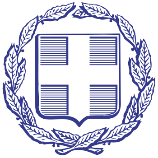 